Развитие речи  «К нам пришли игрушки»Цель: активизация речи ребенка.Задачи: помогать ребенку  запоминать и употреблять  названия  животных в своей речи;упражнять в правильном произнесении звукоподражаний; развивать мелкую моторику, координацию движений; создавать положительный эмоциональный настрой.Материал: игрушки – кошка, зайчик, белочка, собака.( Если нет каких- то игрушек из выше перечисленных, занятие можно провести по картинкам, предложенным в конце занятия.)Ход:Взрослый:  проговаривает потешку  и выполняет движения согласно тексту  (предложить ребенку присоединиться к выполнению движений и проговариванию отдельных слов)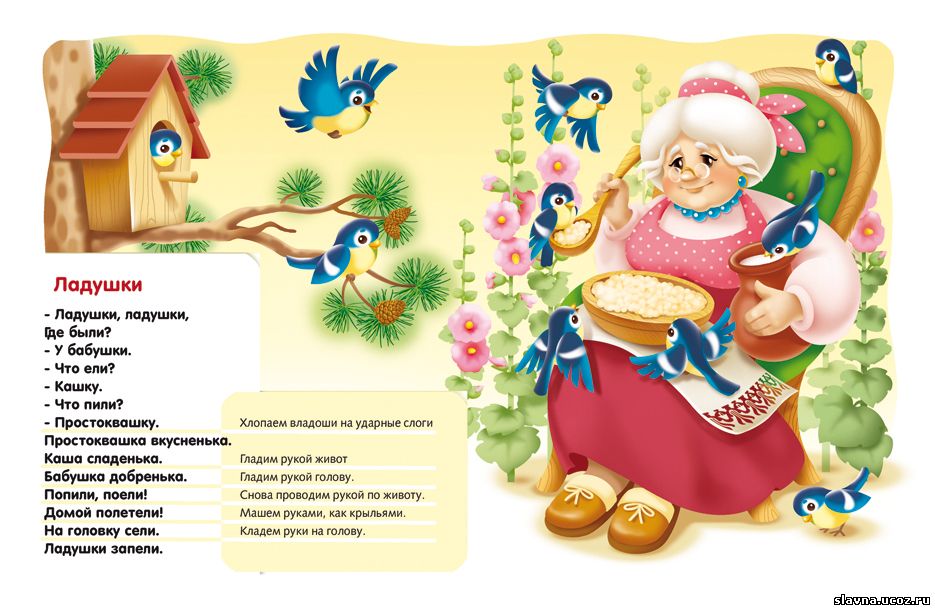 Взрослый : Сегодня к нам в гости пришли игрушки. Но они спрятались. Как ты думаешь, кто к нам пришел? Выслушивается ответ ребенка. Взрослый продолжает:У кого мягкие лапки,А в лапках – царапки.Молочко лакает,МУР-МУР напевает. Ответ ребенка. Правильно, это кошка.( Из мешочка достается игрушка – КОШКА. Если нет игрушки, используется картинка. )Взрослый:  Как кошка разговаривает? (звукоподражание).  Покажи, как она пьет  молоко (имитация язычком). А сейчас давай споем киске песенку. 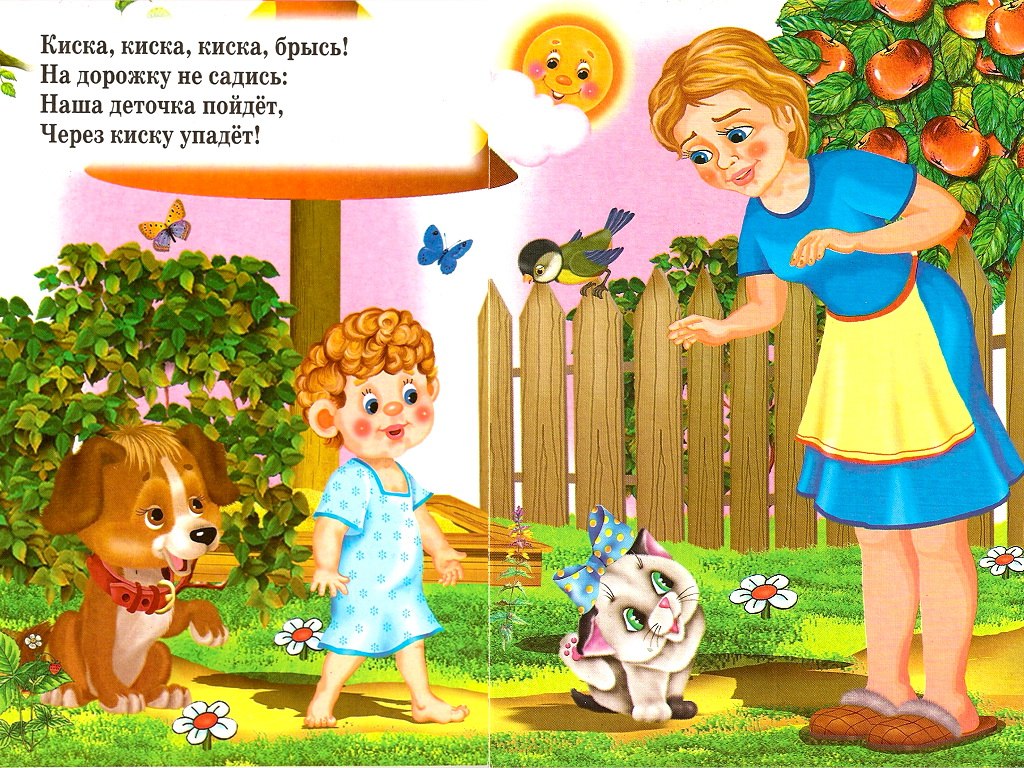 Взрослый: сидит кошка на дорожке, не пойти, давай скажем ей:"брысь, брысь."Взрослый: А сейчас, ( имя ребенка),  угадай белый и пушистый, в лесу живёт, скачет: прыг-скок? (Появляется игрушка – ЗАЙЧИК. Если нет игрушки, используется картинка.)- Кто это? Ответ ребенка. Правильно, зайчик. Где он живет? Ответ ребенкаЗайка серенький сидит (речевая подвижная игра)Мы с детьми в эту игру играли в группе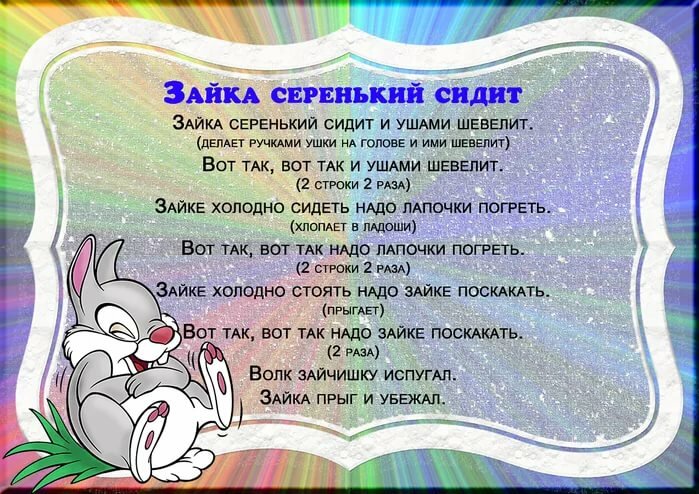 Взрослый продолжает: А давай посмотрим, кто же здесь ещё спрятался. (Появляется игрушка – БЕЛКА. Если нет игрушки, используется картинка.) Кто это?  Ответ ребенка. Давай прочитаем что же она делает. 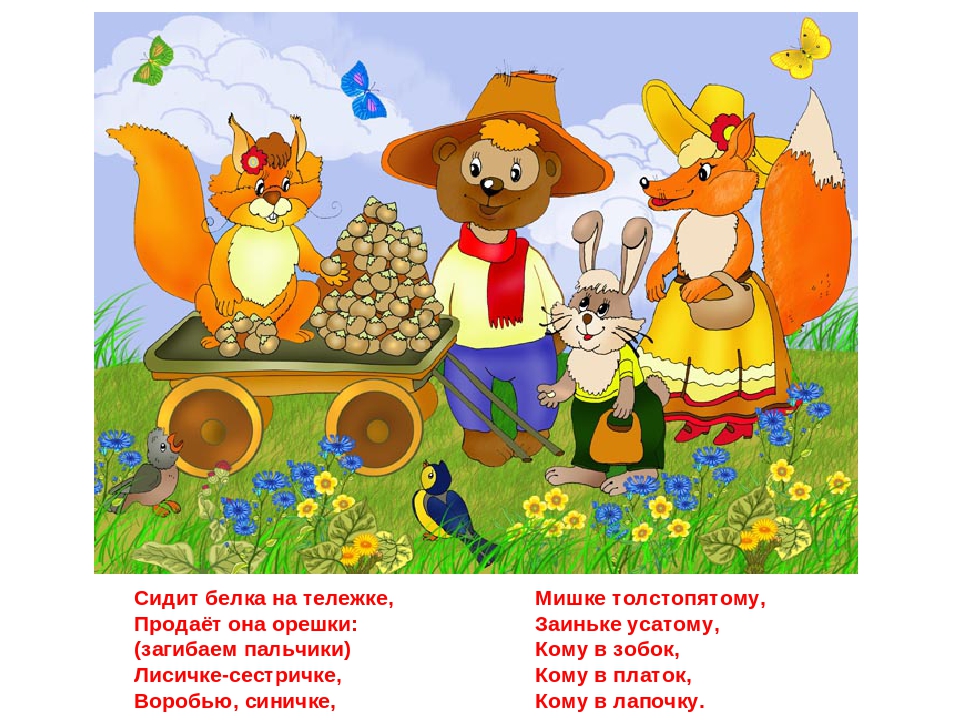 Совместное выполнение действий   с ребенком по словам стихотворения.Взрослый:  (Обращение по имени к ребенку), здесь ещё кто-то есть? (Появляется игрушка – СОБАКА. Если нет игрушки, используется картинка.) Кто это?  Ответ ребенка. Как разговаривает  собачка? (звукоподражание). А собачка хочет, чтобы мы с ней поиграли.СобачкаТы, собачка, не лай,Дай мне лапку, дай, дай.Ты, собачка, не лай,Лучше хвостиком виляй.Ты, собачка, не лай,Лучше книжку почитай,Ты, собачка, не лай,А ложись-ка бай-бай.(сопровождение чтения стихотворения соответствующими действиями)  Взрослый: Давай, (имя ребенка), попросим собачку: "Дай мне лапку, предложить ребенку сказать" дай, дай". А теперь попросим: "Ты, собачка, ... не лай, не лай". 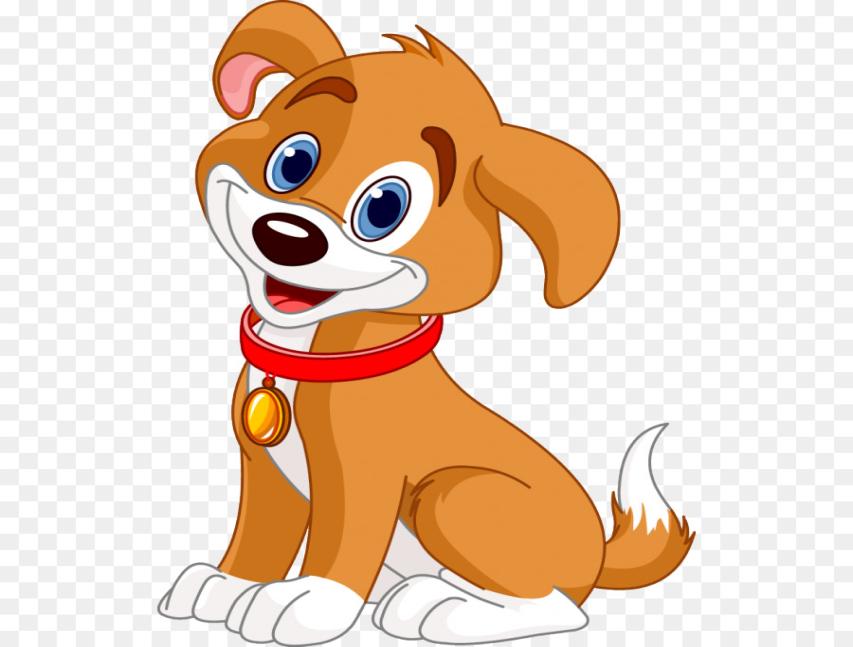 Взрослый: (Имя ребенка),  кто приходил к нам в гости? Вот как много у нас гостей.  А ты,(обращение к ребенку по имени ), так хорошо с ними играл(а). Молодец!  Взрослый предлагает ребенку самостоятельно поиграть с этими игрушками.(Картинки для распечатки в отдельном файле)